EMEFEI ________________________________________________________________________________NOME:_________________________________________________________________________________3º ANO   _____       DATA:_____/_____/_____   PROFESSORA:_______________________________NONA SEMANAHISTÓRIA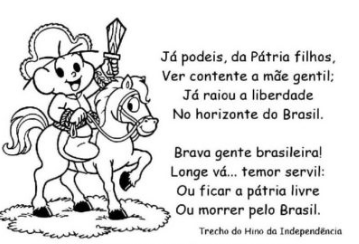 1)     NAS ESTROFES ACIMA APARECEM DUAS PALAVRAS QUE RIMAM COM BRASIL, COPIE-AS:        2) QUANTOS VERSOS TEM CADA ESTROFE NESSE TRECHO DO HINO?R: __________________________________________________________________________.3) COPIE O PRIMEIRO VERSO DA SEGUNDA ESTROFE: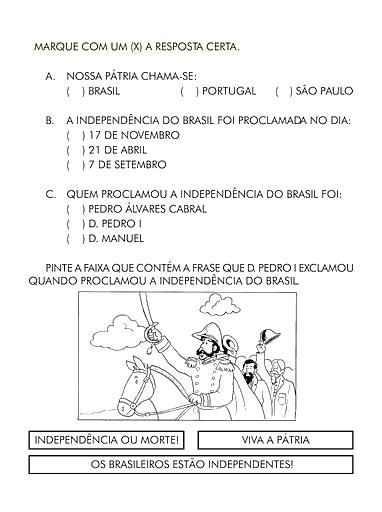                                                                  CIÊNCIAS                                             OS ESTADOS FÍSICOS DA ÁGUAA ÁGUA, APRESENTA-SE NA NATUREZA EM TRÊS ESTADOS FÍSICOS:SÓLIDO,LÍQUIDO E GASOSO.                                                 GASOSO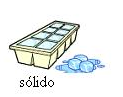 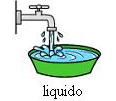 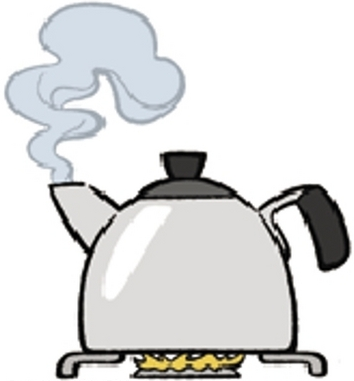 O GELO E A NEVE REPRESENTAM A ÁGUA NO ESTADO SÓLIDO.A ÁGUA DOS RIOS, MARES, ETC, ESTÃO NO ESTADO LÍQUIDO.O VAPOR QUE SAI DA VASILHA FERVENDO CONSTITUI O ESTADO GASOSO DA ÁGUA.ATIVIDADES:1) LIGUE CADA ELEMENTO ABAIXO COM O RESPECTIVO NOME DO SEU ESTADO FÍSICO.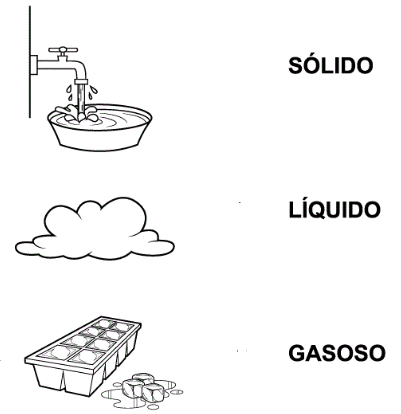 2) complete as frases:A) O gelo é a água no estado_________________________________.B )A água que  tomamos banho está no estado_________________________________.c) A fumacinha que sai da panela de água que está no fogo é o vapor.e esse vapor é a água no estado _______________.NONA SEMANA                                                                 GEOGRAFIA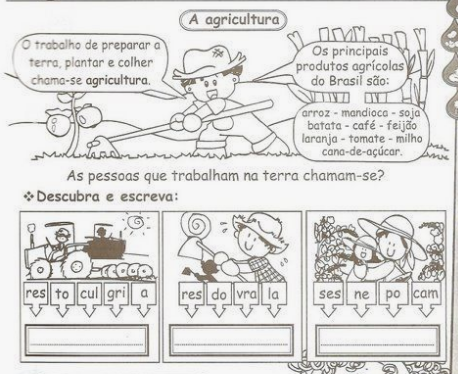 PARA OBTER UMA BOA PRODUÇÃO, SÃO NECESSÁRIOS VÁRIOS CUIDADOS: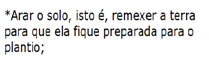 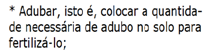 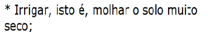 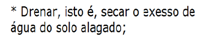 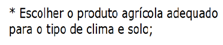 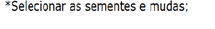 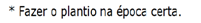 1) OBSERVE AS FIGURAS.COPIE E COMPLETE AS FRASES, EM SEU CADERNO, COM AS PALAVRAS DO QUDRO ABAIXO.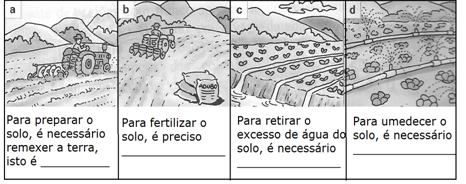 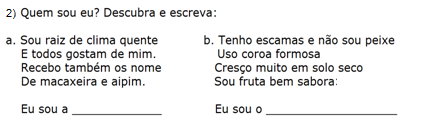 EMEFEI ________________________________________________________________________________NOME:_________________________________________________________________________________3º ANO   _____       DATA:_____/_____/_____   PROFESSORA:_______________________________NONA SEMANAATIVIDADE DE ARTEFOLCLORE BRASILEIRO O Folclore Brasileiro é o conjunto de expressões culturais populares que englobam aspectos da identidade nacional. São exemplos mitos, lendas, brincadeiras, danças, festas, comidas típicas e demais costumes que são transmitidos de geração para geração.LEIA O TEXTO E DEPOIS PINTE ALGUNS PERSONAGENS DO FOLCLORE BRASILEIRO.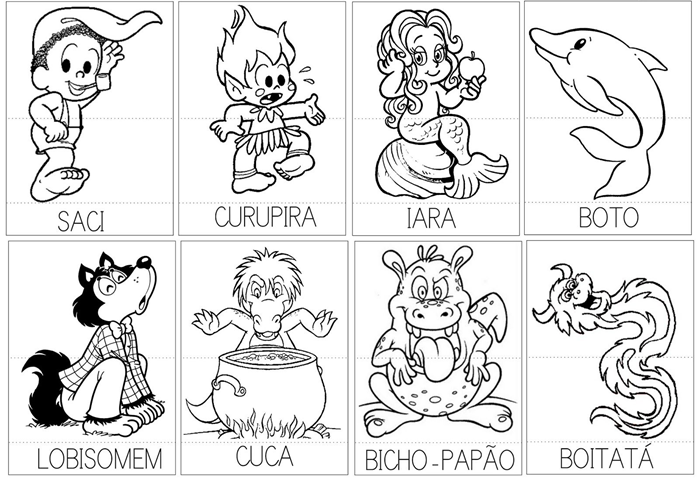 EMEFEI_______________________________________________________NOME: ________________________________________________ 3º ANO DATA:_____/_____/_____             ATIVIDADE DE EDUCAÇÃO FÍSICA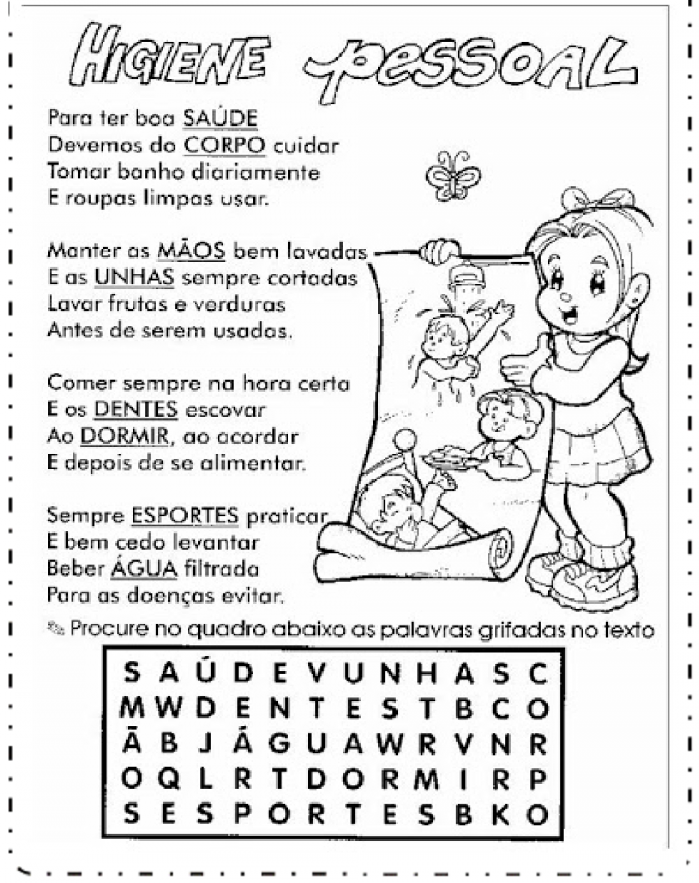 IRRIGAR   -   ARAR    -   ADUBAR -   DRENAR